Модели трикотажных изделий для школы  (аналогичные модели жилетов и джемперов можно заказать для девочек)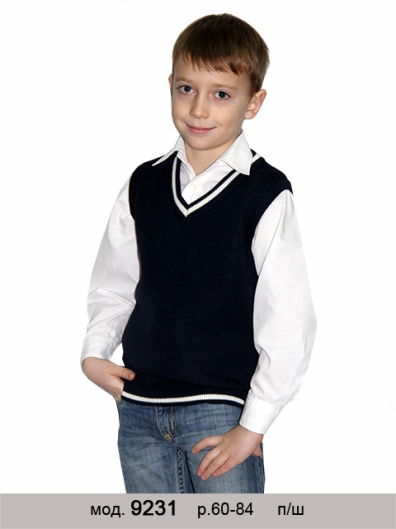 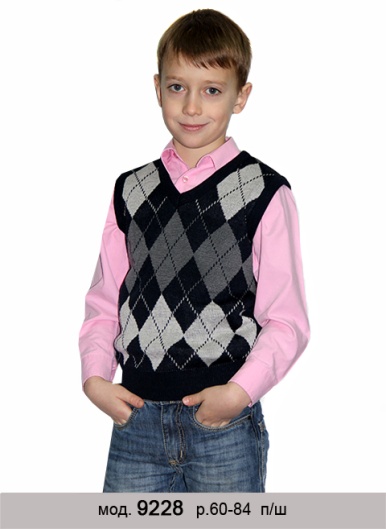 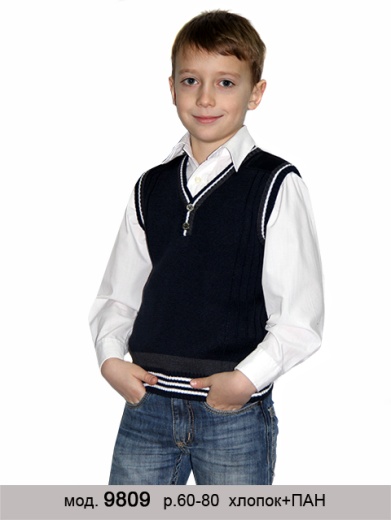 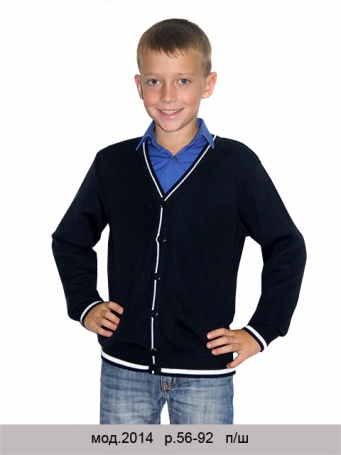 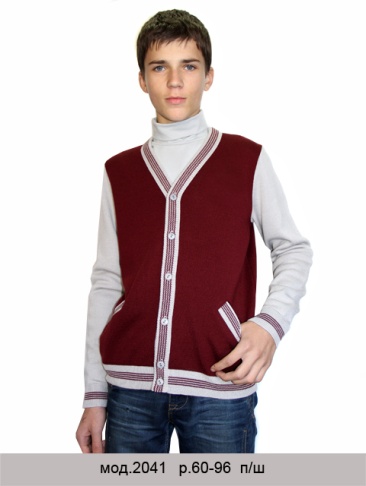 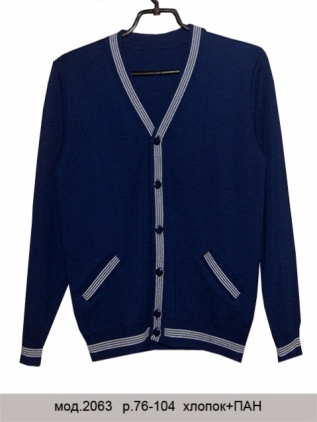 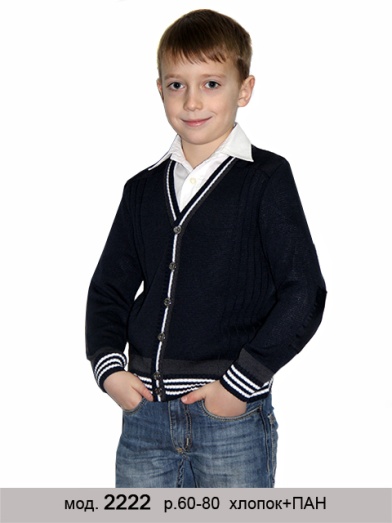 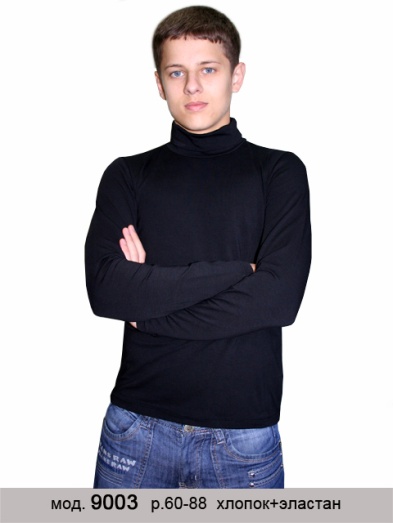 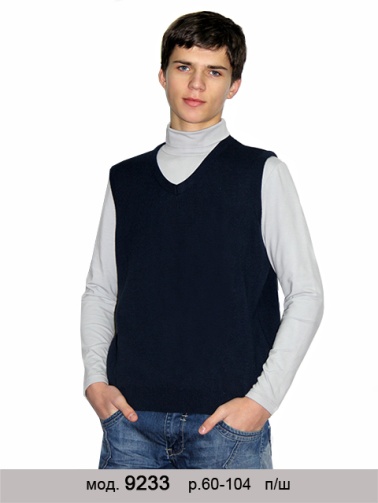 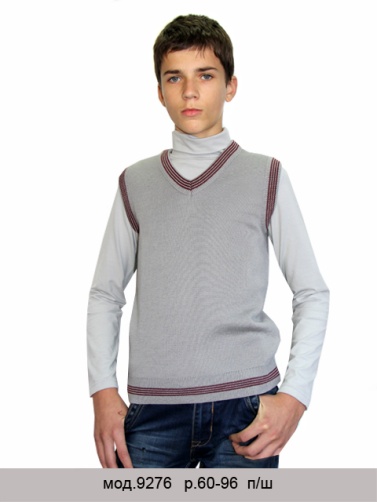 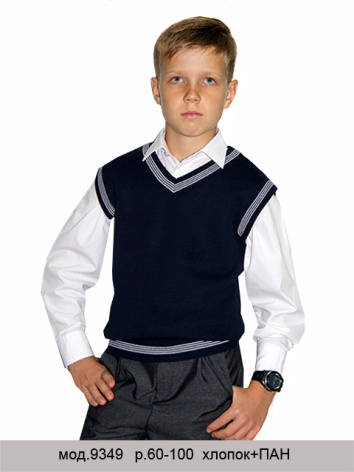 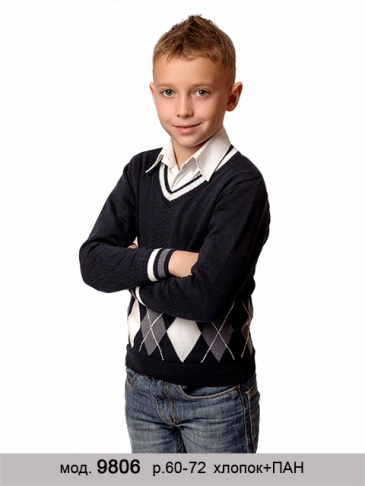 